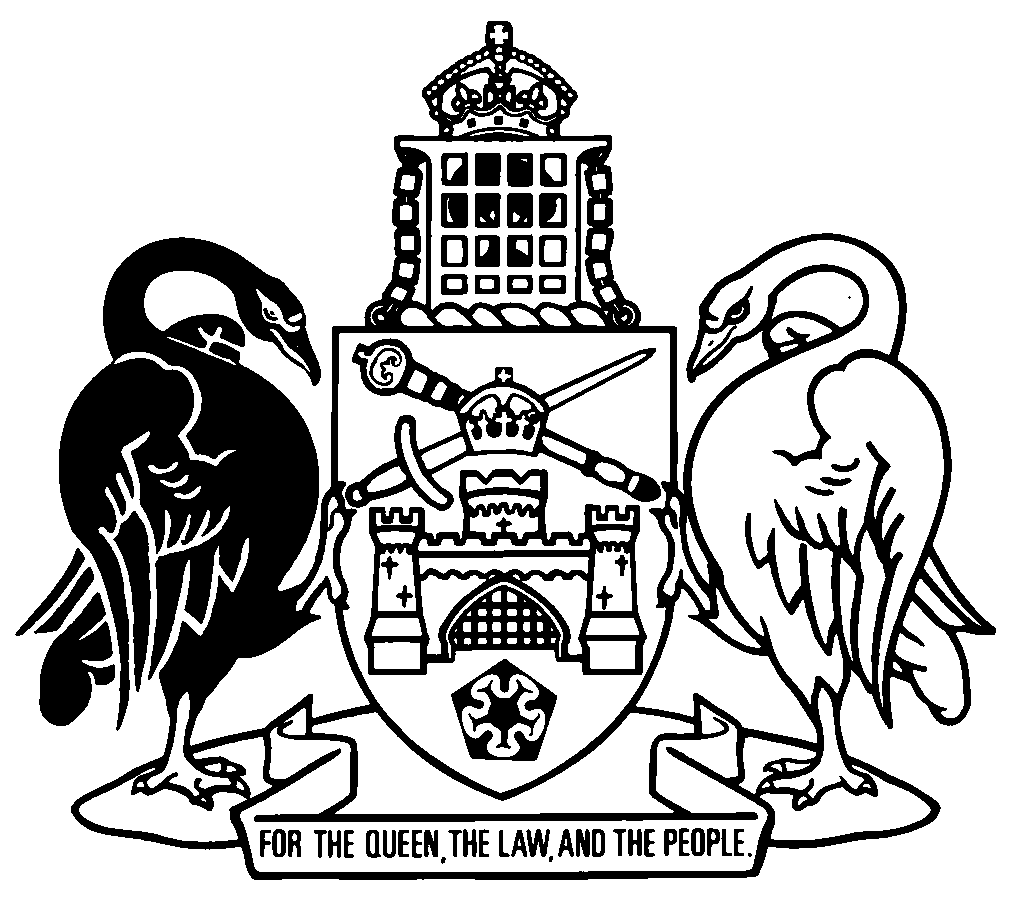 Australian Capital TerritoryResidential Tenancies Regulation 1998    SL1998-17made under theResidential Tenancies Act 1997Republication No 13Effective:  12 December 2023Republication date: 12 December 2023Last amendment made by A2023-57About this republicationThe republished lawThis is a republication of the Residential Tenancies Regulation 1998, made under the Residential Tenancies Act 1997 (including any amendment made under the Legislation Act 2001, part 11.3 (Editorial changes)) as in force on 12 December 2023.  It also includes any commencement, amendment, repeal or expiry affecting this republished law to 12 December 2023.  The legislation history and amendment history of the republished law are set out in endnotes 3 and 4. Kinds of republicationsThe Parliamentary Counsel’s Office prepares 2 kinds of republications of ACT laws (see the ACT legislation register at www.legislation.act.gov.au):authorised republications to which the Legislation Act 2001 appliesunauthorised republications.The status of this republication appears on the bottom of each page.Editorial changesThe Legislation Act 2001, part 11.3 authorises the Parliamentary Counsel to make editorial amendments and other changes of a formal nature when preparing a law for republication.  Editorial changes do not change the effect of the law, but have effect as if they had been made by an Act commencing on the republication date (see Legislation Act 2001, s 115 and s 117).  The changes are made if the Parliamentary Counsel considers they are desirable to bring the law into line, or more closely into line, with current legislative drafting practice.  This republication does not include amendments made under part 11.3 (see endnote 1).Uncommenced provisions and amendmentsIf a provision of the republished law has not commenced, the symbol  U  appears immediately before the provision heading.  Any uncommenced amendments that affect this republished law are accessible on the ACT legislation register (www.legislation.act.gov.au). For more information, see the home page for this law on the register.ModificationsIf a provision of the republished law is affected by a current modification, the symbol  M  appears immediately before the provision heading.  The text of the modifying provision appears in the endnotes.  For the legal status of modifications, see the Legislation Act 2001, section 95.PenaltiesAt the republication date, the value of a penalty unit for an offence against this law is $160 for an individual and $810 for a corporation (see Legislation Act 2001, s 133).Australian Capital TerritoryResidential Tenancies Regulation 1998made under theResidential Tenancies Act 1997Contents	PagePart 1	Preliminary	2	1	Name of regulation	2	1AA	Dictionary	2	1AB	Notes	2Part 2	General matters	3	1A	Prescribed agreement not residential tenancy agreement—Act, s 6D (1) (d)	3	1B	Smoke alarms and installation of smoke alarms—Act, s 11B and s 71CB	4	1C	Disapplication of Legislation Act, s 47 (6)	5	2	Prescribed period for depositing bond—Act, s 23 (6)	5	4A	Appropriate action under warrant—Act, s 40	5	5	Service of termination notice	6	5A	Rental increase threshold—Act, s 64B and s 68	6	5B	Minor modification—Act, s 71AA, def minor modification, par (b)	7	6	Refusing registration of standard guarantee contract—Act, s 136 (2) (c) (i)	8	7	Commercial guarantee excluded matters—Act, s 136 (2) (c) (ii)	9Part 3	Minimum housing standards—ceiling insulation standards	10	8	Definitions—pt 3	10	9	Minimum housing standard for ceiling insulation—Act, s 19A (1) (b)	11	10	Installing or upgrading ceiling insulation to comply with ceiling insulation standard	12	11	Exemptions from complying with ceiling insulation standard	15	12	Lessor must keep records—Act, s 19C (c)	17	13	Approved installers	18	14	Disapplication of Legislation Act, s 47 (5) and (6)	18Dictionary		19Endnotes		21	1	About the endnotes	21	2	Abbreviation key	21	3	Legislation history	22	4	Amendment history	25	5	Earlier republications	28Australian Capital TerritoryResidential Tenancies Regulation 1998     made under theResidential Tenancies Act 1997Part 1	Preliminary1	Name of regulationThis regulation is the Residential Tenancies Regulation 1998.1AA	DictionaryThe dictionary at the end of this regulation is part of this regulation.Note 1	The dictionary at the end of this regulation defines certain terms used in this regulation, and includes references (signpost definitions) to other terms defined elsewhere in this regulation.For example, the signpost definition ‘approved installer, for part 3 (Minimum insulation standard for ceilings)—see section 8.’ means that the term ‘approved installer’ is defined in that section for part 3.Note 2	A definition in the dictionary (including a signpost definition) applies to the entire regulation unless the definition, or another provision of the regulation, provides otherwise or the contrary intention otherwise appears (see Legislation Act, s 155 and s 156 (1)).1AB	NotesA note included in this regulation is explanatory and is not part of this regulation.Note	See the Legislation Act, s 127 (1), (4) and (5) for the legal status of notes.Part 2	General matters1A	Prescribed agreement not residential tenancy agreement—Act, s 6D (1) (d)	(1)	An agreement relating to the occupation of premises is a prescribed agreement if—	(a)	the agreement is between the Territory (the lessor) and a person (the lessee); and	(b)	the agreement includes a term that makes the lessor liable to pay the lessee, on the date of effect, an exit payment calculated in accordance with the following formula:	(2)	In this section:date of effect means the date of effect stated in the agreement.market value, of premises, means a valuation of the premises as if—	(a)	the land relating to the premises were subject to a units plan under the Unit Titles Act 2001; and	(b)	the rights and obligations mentioned in the agreement were rights and obligations in relation to a unit within a units plan under the Unit Titles Act 2001.market value at entry means the market value of the premises to which the agreement relates on the day the lessee pays the sublease consideration.market value at exit means the market value of the premises to which the agreement relates on the date of effect.sublease consideration means the sublease consideration stated in the agreement.1B	Smoke alarms and installation of smoke alarms—Act, s 11B and s 71CB	(1)	A smoke alarm installed in, or for, premises subject to a residential tenancy or an occupancy agreement—	(a)	must—	(i)	comply with AS 3786; and 	(ii)	be functional; and	(iii)	be installed on or near the ceiling; and	(b)	may be—	(i)	battery-operated; or	(ii)	hard-wired.Note	AS 3786 requires a hard-wired smoke alarm to also have a secondary power source.	(2)	A smoke alarm must be installed in, or for, premises subject to a residential tenancy agreement or an occupancy agreement—	(a)	in each storey of the premises containing a bedroom—	(i)	in every corridor or hallway associated with a bedroom; and	(ii)	if there is no corridor or hallway—between each part of the premises containing a bedroom and the remainder of the premises; and	(b)	in each storey of the premises not containing a bedroom.Note	Other requirements may apply in relation to the installation of smoke alarms, for example, requirements under the Building Act 2004.	(3)	If premises under an occupancy agreement is a bedroom or part of a bedroom, for subsection (2) (a) and (b), a reference to premises means the building in which the premises are located.	(4)	In this section:AS 3786 means Australian Standard AS 3786 (Smoke alarms using scattered light, transmitted light or ionization) as in force from time to time.1C	Disapplication of Legislation Act, s 47 (6)	(1)	The Legislation Act, section 47 (6) does not apply to AS 3786 under section 1B.Note	AS 3786 does not need to be notified under the Legislation Act because s 47 (6) does not apply (see Legislation Act, s 47 (7)).  The standard may be purchased at www.standards.org.au.	(2)	However, the director-general must make a copy of AS 3786 available for inspection by members of the public during ordinary business hours at a place decided by the director-general. 2	Prescribed period for depositing bond—Act, s 23 (6)The period within which the amount of the bond must be deposited with the Territory is—	(a)	if the tenant pays the bond to the lessor, the period that ends 2 weeks after the later of the following:	(i)	the day the bond is paid;	(ii)	the day the tenancy commences; or	(b)	if the tenant pays the bond to the lessor’s agent, the period that ends 4 weeks after the later of the days mentioned in paragraph (a).4A	Appropriate action under warrant—Act, s 40It is appropriate for a police officer to physically remove a person from premises—	(a)	between 8 am and 6 pm from Monday to Thursday, other than on a public holiday; or	(b)	if authorised by the warrant in exceptional circumstances—at any time.5	Service of termination noticeFor the Act, section 58 (1) (b) and section 59 (1) (b) a termination notice must be served—	(a)	on an individual—	(i)	by delivering it to the person personally; or	(ii)	by leaving it at, or sending it by prepaid post to, the address of the place of residence or business of the person last known to the person serving the document; or	(iii)	by leaving it at, or sending it by prepaid post to, the address for service provided by the person under the Residential Tenancies Act 1997, schedule 1 (Standard residential tenancy terms), clause 98; or	(b)	on a corporation—by leaving it at, or sending it by prepaid post to, the head office, a registered office or a principal office of the corporation.5A	Rental increase threshold—Act, s 64B and s 68	(1)	The prescribed amount is worked out as follows:	(2)	In this section:current index number means the most recently published index number when the lessor gives the tenant notice of the proposed rental rate increase.index number means the rents subgroup of the housing group of the Consumer Price Index for Canberra published from time to time by the Australian statistician.initial index number means the most recently published index number on—	(a)	the day the residential tenancy agreement began; or	(b)	if the rental rate has been increased previously—the day the lessor gave the notice for that increase.5B	Minor modification—Act, s 71AA, def minor modification, par (b)	(1)	The following are minor modifications to premises under a residential tenancy agreement:	(a)	planting vegetables, fruit, flowers, herbs or shrubs if—	(i)	existing vegetation or plants do not need to be removed; and	(ii)	for shrubs—the shrubs will not grow to more than 2m in height;	(b)	installing or placing a composting tumbler or composting bin if existing vegetation or plants do not need to be removed.	(2)	However, subsection (1) does not apply—	(a)	to any common property of a class A unit or class B unit; or	(b)	to a balcony of a class A unit; or	(c)	if the minor modification contravenes a rule of the owners corporation and the owners corporation has not given permission for the modification.	(3)	In this section:class A unit—see the Unit Titles Act 2001, section 10.class B unit—see the Unit Titles Act 2001, section 11.common property—see the Unit Titles Act 2001, section 13.owners corporation—see the Unit Titles (Management) Act 2011, dictionary.rule, for an owners corporation—see the Unit Titles (Management) Act 2011, dictionary.6	Refusing registration of standard guarantee contract—Act, s 136 (2) (c) (i)	(1)	The commissioner must refuse to register a standard guarantee contract if the contract—	(a)	allows a tenant or lessor to subrogate the party’s rights or remedies to another party; or	(b)	allows the provider to be party to a tenancy dispute; or	(c)	allows the provider to recover an amount from the tenant that could not be deducted from a bond under the Act, section 31; or	(d)	allows the provider to recover an amount from the tenant without—	(i)	the tenant’s consent; or	(ii)	an ACAT order, following an application by the lessor, to the effect that the tenant is liable for the amount; or	(e)	allows a provider to approve or otherwise influence a decision of the lessor in relation to a residential tenancy agreement, including a tenancy dispute; or	(f)	prohibits a tenant from terminating the contract without the consent of the other parties if the relevant residential tenancy agreement ends; or	(g)	otherwise gives the provider or lessor under a commercial guarantee any right or remedy against the tenant that the lessor would not have if the lessor had not accepted a guarantee in addition to or in place of a bond.Note	Standard guarantee contract—see the Act, s 102.	(2)	In making a decision under subsection (1), the commissioner may consult with any entity that has expertise in residential tenancy matters.Examplean entity representing residential tenants or lessors	(3)	In this section:provider means a party to a commercial guarantee that is not a lessor or tenant.7	Commercial guarantee excluded matters—Act, s 136 (2) (c) (ii)A commercial guarantee must not include a term that has the effect of doing any of the things mentioned in section 6 (1).Note 1	A commercial guarantee is void to the extent it includes a matter that must be excluded (see Act, s 16 (5)).Note 2	Commercial guarantee—see the Act, s 102.Part 3	Minimum housing standards—ceiling insulation standards8	Definitions—pt 3	(1)	In this part:approved installer means a person who satisfies the requirements determined under section 13.ceiling insulation means insulation intended to be used in ceiling spaces in residential premises.ceiling insulation standard—see section 9.commencement day means 1 April 2023.continuously tenanted, for a period, means premises are occupied for the period by—	(a)	a tenant under a residential tenancy agreement; and	(b)	a tenant, including a different tenant to the tenant mentioned in paragraph (a), under any subsequent residential tenancy agreement.Example—continuously tenantedA lessor enters into a residential tenancy agreement on 1 January 2024 for a fixed term of 6 months. The lessor enters into a subsequent agreement for the premises with a different tenant for a fixed term of 6 months. The premises are taken to be continuously tenanted for the period from 1 January 2024 until the subsequent agreement ends.licensed electrician means a person who holds a licence as an electrician under the Construction Occupations (Licensing) Act 2004 or the law of another jurisdiction.required area, for premises, means any habitable part of the premises.required ceiling insulation, for the required area of premises, means—	(a)	any ceiling insulation in a required area that, on the commencement day, has an R-value of 2 or more; or	(b)	for any required area that does not comply with paragraph (a)—	(i)	if the required area does not have existing ceiling insulation—ceiling insulation that has an R-value of 5 or more; or	(ii)	if the required area has existing ceiling insulation batts—additional ceiling insulation batts so that the combined R-value of the insulation is 5 or more; or	(iii)	if the required area has existing ceiling insulation that is non-cellulose loose-fill product—additional non-cellulose loose-fill product so that the combined R-value of the insulation is 5 or more.Note	Existing insulation that is cellulose-based loose-fill product that has an R-value of less than 2 must be removed, see s 10 (2) (c).R-value means the thermal resistance of the ceiling insulation as worked out in accordance with AS 4859.1 (Materials for the thermal insulation of buildings) as in force from time to time.	(2)	In this section:law of another jurisdiction means a law of the Commonwealth, a State or the Northern Territory.9	Minimum housing standard for ceiling insulation—Act, s 19A (1) (b)The minimum housing standard for ceiling insulation (the ceiling insulation standard) in premises is that the premises have required ceiling insulation installed in all required areas of the premises.10	Installing or upgrading ceiling insulation to comply with ceiling insulation standard	(1)	This section applies if a lessor is required to install or upgrade ceiling insulation for premises to comply with the ceiling insulation standard.	(2)	The lessor must, on or before the required date—	(a)	ensure that, before any work is undertaken under paragraph (c) or (d), a licensed electrician does the following:	(i)	completes an inspection of the premises to identify any required electrical work;	(ii)	gives the lessor a report (a required electrical work report)—	(A)	stating whether any required electrical work was identified during the inspection; and	(B)	if required electrical work was identified during the inspection—that includes details of the required electrical work;	(iii)	completes any required electrical work;	(iv)	if required electrical work is completed—gives the lessor a report (a completed electrical work report) that includes details of the completed work; and	(b)	before any work is undertaken under paragraph (c) or (d), give a copy of the required electrical work report and the completed electrical work report to any approved installer who is to undertake the work mentioned in paragraph (c) or (d); and	(c)	if any required area has existing lower value insulation—ensure that the lower value insulation is removed by an approved installer; and	(d)	ensure that required ceiling insulation is installed in the required area by an approved installer.	(3)	However, if the cost of a lessor complying with subsection (2) is likely to be more than $10 000, the lessor is taken to comply with subsection (2) if, on or before the required date, the things mentioned in that subsection are done in as many designated rooms as possible for $10 000.Note	If s (3) applies, the lessor is required to keep records showing the likely cost of the work (see s 12 (1) (a)).	(4)	For subsection (3), the cost of complying with subsection (2)—	(a)	includes the cost of—	(i)	any required electrical work; and	(ii)	any other work necessary to ensure the safe and effective installation of ceiling insulation; but	(b)	does not include the cost of any maintenance work required or recommended to be undertaken even if ceiling insulation was not being installed in the premises.Example—par (a)changing a circuit protection rating to allow for the effects of thermal insulation on the wiring systemExample—par (b)replacing unsafe wiring, repairing rotted or rotting joists	(5)	In this section:designated rooms means entire rooms likely to be occupied for longer periods.Examples—rooms occupied for longer periodsbedrooms, lounge rooms, living roomselectrical installation—see the Electricity Safety Act 1971, dictionary.IC-4 rated LED downlighting means light-emitting diode downlighting with an insulation contact rating of 4 in accordance with AS 60598.2.2:2001 (Luminaries) as in force from time to time.lower value insulation means insulation that—	(a)	has an R-value of less than 2; and	(b)	is—	(i)	foil laminated type product; or 	(ii)	cellulose-based loose-fill product.required date means—	(a)	30 November 2026 if—	(i)	a residential tenancy agreement (the first agreement) is entered into before 1 April 2023; and	(ii)	the premises are continuously tenanted in the period beginning on 1 April 2023 and ending on 30 November 2026; or	(b)	9 months after the day the first agreement is entered into if—	(i)	the first agreement is entered into in the period beginning on 1 April 2023 and ending on 30 June 2026; and	(ii)	the premises are continuously tenanted in the period beginning on the day the first agreement is entered into and ending 9 months after the first agreement is entered into; or	(c)	3 months after the day the first agreement is entered into if—	(i)	the first agreement is entered into on or after 1 December 2026; and	(ii)	the premises are continuously tenanted in the period beginning on the day the first agreement is entered into and ending 3 months after the first agreement is entered into; or	(d)	if an exemption under section 11 applies to the premises and—	(i)	the exemption stops applying in the period starting on 1 April 2023 and ending on 30 June 2026—9 months after the day the exemption stops applying; or	(ii)	the exemption stops applying on or after 1 July 2026—within 3 months after the day the exemption stops applying.required electrical work means—	(a)	if a required area has halogen or other incandescent recessed downlighting—	(i)	removing the downlighting; and	(ii)	installing IC-4 rated LED downlighting in the required area; and	(b)	installing a residual current device on any electrical circuit affected, or likely to be affected, by the installation of required ceiling insulation; and	(c)	any other electrical work that is necessary to ensure the electrical safety of an electrical installation affected, or likely to be affected, by the installation of required ceiling insulation.11	Exemptions from complying with ceiling insulation standard	(1)	Premises are exempt from complying with the ceiling insulation standard in relation to a required area, or part of a required area, if 1 or more of the following applies:	(a)	ceiling insulation is not able to be installed in a required area for structural reasons;Examplethe roof cavity of a required area is too small to allow required ceiling insulation to be safely installed	(b)	the premises are not continuously tenanted in the relevant period;	(c)	the tenant tells the lessor in writing that the tenant does not want ceiling insulation installed in the premises;	(d)	for premises that are a unit under the Unit Titles Act 2001—both of the following apply:	(i)	the premises are in a building with 2 or more storeys; and 	(ii)	the required area is located immediately below another unit in the building;	(e)	for premises that are a unit under the Unit Titles Act 2001—both of the following apply:	(i)	the premises are on the top storey of a building; 	(ii)	the lessor has written confirmation from the owners corporation for the building that the corporation—	(A)	intends to arrange for required ceiling insulation to be installed in parts of the building, including the required area of the premises; or	(B)	refuses permission for the lessor to install required ceiling insulation.	(f)	for premises, or part of premises, registered under the Heritage Act 2004—installation of required ceiling insulation in the required area would, or would be likely to, have a significant adverse impact on the heritage significance of the premises;	(g)	before entering into a residential tenancy agreement, the lessor tells the tenant in writing that the lessor intends to demolish all of the premises, or a substantial part of the premises, within 2 years after the day the lessor enters into the agreement; 	(h)	a residential tenancy agreement is for a fixed term of 12 months or less and the tenant is the former owner of the premises.	(2)	The Minister may determine other reasons for exempting premises from complying with the ceiling insulation standard.	(3)	A determination is a notifiable instrument.	(4)	In this section:relevant period means the following:	(a)	if a residential tenancy agreement (the first agreement) is entered into before 1 April 2023—the period beginning on 1 April 2023 and ending on 30 November 2026; 	(b)	if the first agreement is entered into in the period starting on 1 April 2023 and ending on 30 November 2026—the period beginning on the day the first agreement is entered into and ending 9 months after the first agreement is entered into; 	(c)	if the first agreement is entered into on or after 1 December 2026—the period beginning on the day the first agreement is entered into and ending 3 months after the first agreement is entered into.12	Lessor must keep records—Act, s 19C (c)	(1)	A lessor must keep the following records in relation to premises made available for occupation under a residential tenancy agreement:	(a)	if the cost of a lessor complying with section 10 (2) is likely to be more than $10 000—a quote from an approved installer and a licensed electrician;	(b)	if the lessor is required to obtain a required electrical work report under section 10 (2) (a) (ii)—the report;	(c)	if a licensed electrician completes required electrical work under section 10 (2) (a) (iii)—a certificate of electrical safety;Note	The Electricity Safety Act 1971 requires a licensed electrician to issue a certificate of electrical safety if a new electrical installation is installed, or work is done on an existing electrical installation.	(d)	if an exemption under section 11 applies to the premises—the following:	(i)	evidence supporting the exemption;	(ii)	for an exemption under section 11 (1) (g)—a statutory declaration signed by the lessor declaring that the lessor intends to demolish all of the premises, or a substantial part of the premises, within 2 years after the day the lessor enters into the residential tenancy agreement. Note	It is an offence to make a false or misleading statement, give false or misleading information or produce a false or misleading document (see Criminal Code, pt 3.4).	(2)	In this section:required electrical work—see section 10 (5).required electrical work report—see section 10 (2) (a) (ii).13	Approved installers	(1)	The Minister may determine requirements a person must satisfy to install ceiling insulation for this part.	(2)	A determination may apply, adopt or incorporate a law or instrument, or a provision of a law or instrument, as in force from time to time.	(3)	A determination is a notifiable instrument.14	Disapplication of Legislation Act, s 47 (5) and (6)The Legislation Act, section 47 (5) and (6) do not apply to an Australian Standard applied, adopted or incorporated under this part.Note	An Australian Standard applied, adopted or incorporated under this part does not need to be notified under the Legislation Act because s 47 (5) and (6) do not apply (see Legislation Act s 47 (7)). Australian Standards may be purchased at www.standards.org.au. Australian Standards are also available for inspection by members of the public at the National Library of Australia. Dictionary(see s 1AA)Note 1	The Legislation Act contains definitions relevant to this regulation.  For example:	document	in relation to	may (see s 146)	Minister (see s 162)	month	must (see s 146)	notifiable instrument (see s 10)	sign	statutory declaration	under.Note 2	Terms used in this regulation have the same meaning that they have in the Residential Tenancies Act 1997. For example, the following terms are defined in the Residential Tenancies Act 1997, dict:	lessor (see s 5)	residential tenancy agreement (see s 6A)	tenant (see s 6).approved installer, for part 3 (Minimum housing standards—ceiling insulation standards)—see section 8.ceiling insulation, for part 3 (Minimum housing standards—ceiling insulation standards)—see section 8.ceiling insulation standard, for part 3 (Minimum housing standards—ceiling insulation standards)—see section 9.commencement day, for part 3 (Minimum housing standards—ceiling insulation standards)—see section 8.continuously tenanted, for a period, , for part 3 (Minimum housing standards—ceiling insulation standards)—see section 8.licensed electrician, for part 3 (Minimum housing standards—ceiling insulation standards)—see section 8.required area, for premises, for part 3 (Minimum housing standards—ceiling insulation standards)—see section 8.required ceiling insulation, for part 3 (Minimum housing standards—ceiling insulation standards)—see section 8.R-value, for part 3 (Minimum housing standards—ceiling insulation standards)—see section 8.Endnotes1	About the endnotesAmending and modifying laws are annotated in the legislation history and the amendment history.  Current modifications are not included in the republished law but are set out in the endnotes.Not all editorial amendments made under the Legislation Act 2001, part 11.3 are annotated in the amendment history.  Full details of any amendments can be obtained from the Parliamentary Counsel’s Office.Uncommenced amending laws are not included in the republished law.  The details of these laws are underlined in the legislation history.  Uncommenced expiries are underlined in the legislation history and amendment history.If all the provisions of the law have been renumbered, a table of renumbered provisions gives details of previous and current numbering.  The endnotes also include a table of earlier republications.2	Abbreviation key3	Legislation historyThis regulation was originally the Residential Tenancies Regulations.  It was renamed under the Legislation Act 2001.Residential Tenancies Regulation 1998 SL1998-17 notified 28 May 1998 (Gaz 1998 No S146)commenced 25 May 1998 (s 2)as amended byLegislation (Consequential Amendments) Act 2001 A2001-44 pt 333notified 26 July 2001 (Gaz 2001 No 30)s 1, s 2 commenced 26 July 2001 (IA s 10B)pt 333 commenced 12 September 2001 (s 2 and see Gaz 2001 No S65)Residential Tenancies Amendment Act 2005 A2005-39 s 28notified LR 31 August 2005s 1, s 2 commenced 31 August 2005 (LA s 75 (1))s 28 commenced 28 February 2006 (s 2 and LA s 79)Justice and Community Safety Legislation Amendment Act 2005 (No 4) A2005-60 sch 1 pt 1.24notified LR 1 December 2005s 1, s 2 taken to have commenced 23 November 2005 (LA s 75 (2))sch 1 pt 1.24 commenced 22 December 2005 (s 2 (4))Residential Tenancies Amendment Regulation 2006 (No 1) SL2006-42notified LR 3 August 2006s 1, s 2 commenced 3 August 2006 (LA s 75 (1))remainder commenced 4 August 2006 (s 2)ACT Civil and Administrative Tribunal Legislation Amendment Act 2008 A2008-36 sch 1 pt 1.45notified LR 4 September 2008s 1, s 2 commenced 4 September 2008 (LA s 75 (1))sch 1 pt 1.45 commenced 2 February 2009 (s 2 (1) and see ACT Civil and Administrative Tribunal Act 2008 A2008-35, s 2 (1) and CN2009-2)Residential Tenancies Amendment Regulation 2012 (No 1) SL2012-11notified LR 26 March 2012s 1, s 2 commenced 26 March 2012 (LA s 75 (1))remainder commenced 27 March 2012 (s 2)Statute Law Amendment Act 2017 (No 2) A2017-28 sch 1 pt 1.4notified LR 27 September 2017s 1, s 2 commenced 27 September 2017 (LA s 75 (1))sch 1 pt 1.4 commenced 11 October 2017 (s 2)Residential Tenancies Amendment Regulation 2018 (No 1) SL2018-5notified LR 4 May 2018s 1, s 2 commenced 4 May 2018 (LA s 75 (1))remainder commenced 7 May 2018 (s 2, see Residential Tenancies Amendment Act 2017 A2017-32, s 2 (2) and LA s 79)Residential Tenancies Amendment Act 2019 A2019-5 pt 3notified LR 4 March 2019s 1, s 2 commenced 4 March 2019 (LA s 75 (1))pt 3 commenced 1 November (s 2 (1) and CN2019-18)Residential Tenancies Amendment Act 2020 (No 2) A2020-48 pt 3notified LR 3 September 2020s 1, s 2 commenced 3 September 2020 (LA s 75 (1))pt 3 commenced 3 March 2021 (s 2 (1) and LA s 79)Residential Tenancies Amendment Regulation 2022 (No 1) SL2022-16 (rep by SL2023-4 s 4)notified 11 November 2022s 1, s 2 commenced 11 November 2022 (LA s 75 (1))remainder never commencedResidential Tenancies Legislation Amendment Act 2023 (No 1) A2023-5 pt 3notified LR 27 March 2023s 1, s 2 commenced 27 March 2023 (LA s 75 (1))pt 3 commenced 1 April 2023 (s 2 (3) and CN2023-1)Residential Tenancies Amendment Regulation 2023 (No 1) SL2023-4notified 29 March 2023s 1, s 2 commenced 29 March 2023 (LA s 75 (1))remainder commenced 1 April 2023 (s 2)Note	This regulation also repealed the Residential Tenancies Amendment Regulation 2022 (No 1) SL2022-16.Justice and Community Safety Legislation Amendment Act 2023 (No 3) A2023-57 pt 15notified LR 11 December 2023s 1, s 2 commenced 11 December 2023 (LA s 75 (1))pt 15 commenced 12 December 2023 (s 2 (1))4	Amendment historyPreliminarypt 1 hdg	ins SL2023-4 s 5Name of regulations 1	am R1 LA; R2 LADictionarys 1AA	ins SL2018-5 s 4	sub SL2023-4 s 6Notess 1AB	ins SL2023-4 s 6General matterspt 2 hdg	ins SL2023-4 s 7Prescribed agreement not residential tenancy agreement—Act, s 6D (1) (d)s 1A	ins SL2012-11 s 4Smoke alarms and installation of smoke alarms—Act, s 11B and s 71CBs 1B	ins A2017-28 amdt 1.8	sub A2020-48 s 50Disapplication of Legislation Act, s 47 (6)s 1C	ins A2017-28 amdt 1.8Prescribed period for depositing bond—Act, s 23 (6)s 2	om A2001-44 amdt 1.3667	ins SL2006-42 s 4Interpretations 3	om A2001-44 amdt 1.3667Interests 4	om A2005-60 amdt 1.131Appropriate action under warrant—Act, s 40s 4A	ins A2005-39 s 28Rental increase threshold—Act, s 64B and s 68s 5A	ins A2019-5 s 24	sub A2023-57 s 45Minor modification—Act, s 71AA, def minor modification, par (b)s 5B	ins A2023-5 s 61Refusing registration of standard guarantee contract—Act, s 136 (2) (c) (i)s 6	om A2008-36 amdt 1.596	ins SL2018-5 s 5Commercial guarantee excluded matters—Act, s 136 (2) (c) (ii)s 7	om A2008-36 amdt 1.596	ins SL2018-5 s 5Minimum housing standards—ceiling insulation standardspt 3 hdg	ins SL2023-4 s 8Definitions—pt 3s 8	om A2001-44 amdt 1.3667	ins SL2023-4 s 8	def approved installer ins SL2023-4 s 8	def ceiling insulation ins SL2023-4 s 8	def ceiling insulation standard ins SL2023-4 s 8	def commencement day ins SL2023-4 s 8	def continuously tenanted ins SL2023-4 s 8	def licensed electrician ins SL2023-4 s 8	def required area ins SL2023-4 s 8	def required ceiling insulation ins SL2023-4 s 8	def R-value ins SL2023-4 s 8Minimum housing standard for ceiling insulation—Act, s 19A (1) (b)s 9	ins SL2023-4 s 8Installing or upgrading ceiling insulation to comply with ceiling insulation standards 10	ins SL2023-4 s 8Exemptions from complying with ceiling insulation standards 11	ins SL2023-4 s 8Lessor must keep records—Act, s 19C (c)s 12	ins SL2023-4 s 8Approved installerss 13	ins SL2023-4 s 8Disapplication of Legislation Act, s 47 (5) and (6)s 14	ins SL2023-4 s 8Termination noticesch	om A2001-44 amdt 1.3668Dictionarydict	ins SL2023-4 s 9	def approved installer ins SL2023-4 s 9	def ceiling insulation ins SL2023-4 s 9	def ceiling insulation standard ins SL2023-4 s 9	def commencement day ins SL2023-4 s 9	def continuously tenanted ins SL2023-4 s 9	def licensed electrician ins SL2023-4 s 9	def required area ins SL2023-4 s 9	def required ceiling insulation ins SL2023-4 s 9	def R-value ins SL2023-4 s 95	Earlier republicationsSome earlier republications were not numbered. The number in column 1 refers to the publication order.  Since 12 September 2001 every authorised republication has been published in electronic pdf format on the ACT legislation register.  A selection of authorised republications have also been published in printed format. These republications are marked with an asterisk (*) in column 1.  Electronic and printed versions of an authorised republication are identical. ©  Australian Capital Territory 2023A = ActNI = Notifiable instrumentAF = Approved formo = orderam = amendedom = omitted/repealedamdt = amendmentord = ordinanceAR = Assembly resolutionorig = originalch = chapterpar = paragraph/subparagraphCN = Commencement noticepres = presentdef = definitionprev = previousDI = Disallowable instrument(prev...) = previouslydict = dictionarypt = partdisallowed = disallowed by the Legislative r = rule/subruleAssemblyreloc = relocateddiv = divisionrenum = renumberedexp = expires/expiredR[X] = Republication NoGaz = gazetteRI = reissuehdg = headings = section/subsectionIA = Interpretation Act 1967sch = scheduleins = inserted/addedsdiv = subdivisionLA = Legislation Act 2001SL = Subordinate lawLR = legislation registersub = substitutedLRA = Legislation (Republication) Act 1996underlining = whole or part not commencedmod = modified/modificationor to be expiredRepublication No and dateEffectiveLast amendment made byRepublication forR1
27 Jun 200227 Jun 2002-
2 Nov 2004A2001-44amendments by A2001-44R2
3 Nov 20043 Nov 2004-
21 Dec 2005A2001-44editorial amendments under Legislation ActR3
22 Dec 200522 Dec 2005-
27 Feb 2006A2005-60amendments by A2005-60R4
28 Feb 200628 Feb 2006-
3 Aug 2006A2005-60amendments by A2005-39R5
4 Aug 20084 Aug 2008-
1 Feb 2009SL2006-42amendments by SL2006-42R6
2 Feb 20092 Feb 2009–
26 Mar 2012A2008-36amendments by A2008-36R7
27 Mar 201227 Mar 2012–
10 Sept 2017SL2012-11amendments by SL2012-11R8
11 Oct 201711 Oct 2017–
6 May 2018A2017-28amendments by A2017-28R9
7 May 20187 May 2018–
31 Oct 2019SL2018-5amendments by SL2018-5R10
1 Nov 20191 Nov 2019–
2 Mar 2021A2019-5amendments by A2019-5R11
3 Mar 20213 Mar 2021–
31 Mar 2023A2020-48amendments by A2020-48R12
1 Apr 20231 Apr 2023–
11 Dec 2023SL2023-4amendments by A2023-5 and SL2023-4